	ПРИКАЗ № 41От 21 июня 2022 годаО внесении изменений в приказ Финансового отдела администрации Палехского муниципального района от 07.10.2021 № 64 «Об установлении случаев и условий продления срока исполнения бюджетной меры принуждения на срок более одного года»            В соответствии с Постановлением Правительства Российской Федерации от 24.10.2018 N 1268 "Об утверждении общих требований к установлению случаев и условий продления срока исполнения бюджетной меры принуждения", Положением о Финансовом отделе администрации Палехского муниципального района, утвержденного Решением Совета Палехского муниципального района от 28.04.2011 № 26(в действующей редакции), приказываю:          1. Внести в приказ Финансового отдела администрации Палехского муниципального района от 07.10.2021 № 64 «Об установлении случаев и условий продления срока исполнения бюджетной меры принуждения на срок более одного года» (далее – приказ) следующие изменения:          в приложении к приказу:            1.1. В подпункте «а» пункта 4 абзацы первый и второй изложить в следующей редакции:             «а) организация исполнения бюджета   поселения на основании соглашения о применении режима первоочередных расходов при исполнении расходных обязательств бюджета поселения, заключенного Управлением Федерального казначейства по Ивановской области (далее – Управление) и администрацией  поселения Палехского муниципального района Ивановской области, в отношении которого принято решение о применении бюджетной меры принуждения, подлежащего согласованию с Финансовым отделом администрации Палехского муниципального района и включающего положения:           о передаче Управлению функций финансового органа  поселения по открытию и ведению лицевых счетов, предназначенных для учета операций по исполнению бюджета  поселения, главным распорядителям и получателям средств бюджета  поселения и главным администраторам (администраторам) источников финансирования дефицита бюджета  поселения, учету бюджетных и денежных обязательств и санкционированию операций, связанных с оплатой денежных обязательств получателей средств бюджета  поселения;».           1.2. В пункте 5 слова «Федерального казначейства по Ивановской области (далее – Управление)» исключить.           2. Отделу бухгалтерского учета и отчетности довести настоящий приказ до финансовых органов поселений Палехского муниципального района Ивановской области.           3. Настоящий приказ вступает в силу со дня его официального опубликования, за исключением подпункта 1.1. пункта 1 настоящего приказа.           Подпункт 1.1. пункта 1 настоящего приказа вступает в силу со дня его официального опубликования и распространяется на правоотношения, возникшие с 01.01.2022 года.          4. Старшему системному администратору разместить настоящий Приказ на официальном сайте администрации Палехского муниципального района (страничка финансовый отдел).          5. Контроль за исполнением настоящего Приказа оставляю за собой.Начальник Финансового отделаадминистрации Палехского муниципального района	  Л.А. Молчагина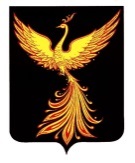 ФИНАНСОВЫЙ  ОТДЕЛАДМИНИСТРАЦИИ ПАЛЕХСКОГО МУНИЦИПАЛЬНОГО РАЙОНА  155620 п. Палех, ул. Ленина, 1тел/факс (09334)  2-11-51, 2-20-73,  е-mail: palekhfinansy1@rambler.ruФИНАНСОВЫЙ  ОТДЕЛАДМИНИСТРАЦИИ ПАЛЕХСКОГО МУНИЦИПАЛЬНОГО РАЙОНА  155620 п. Палех, ул. Ленина, 1тел/факс (09334)  2-11-51, 2-20-73,  е-mail: palekhfinansy1@rambler.ruФИНАНСОВЫЙ  ОТДЕЛАДМИНИСТРАЦИИ ПАЛЕХСКОГО МУНИЦИПАЛЬНОГО РАЙОНА  155620 п. Палех, ул. Ленина, 1тел/факс (09334)  2-11-51, 2-20-73,  е-mail: palekhfinansy1@rambler.ru